CL 3-114. Rewrite each of these products as a sum.6x(2x + y − 5)



(2x − 11)(x + 4)
(7x)(2xy)



(x − 2)(3 + x)CL 3-115. Find the missing areas and dimensions for each generic rectangle below.  Then write each area as a sum and as a product.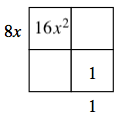 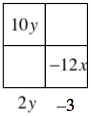 CL 3-116.  For each equation below, solve for x.2x − 5(x + 4) = −2(x + 3)

(x − 1)(x + 7) = (x + 1)(x − 3)


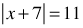 CL 3-117. For each equation below, solve for y.6x − 2y = 4

3y = 4x − 2y + 10CL 3-118. Simplify each expression.(5x3)2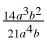 2m3n2· 3mn4